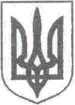 УКРАЇНАЖИТОМИРСЬКА ОБЛАСТЬ                                   НОВОГРАД-ВОЛИНСЬКА МІСЬКА РАДАРОЗПОРЯДЖЕННЯМІСЬКИЙ ГОЛОВАвід 13.05.2016  № 119(о)Про внесення  змін до розпорядження міського голови від 10.12.15 № 247(о)« Про графіки  особистого   прийомугромадян у міській  раді та проведення прямих телефонних ліній» Керуючись статтею 40 Конституції України, статтею 22 Закону України «Про звернення громадян» , пунктами 17, 18, 19, 20 частини четвертої статті 42 Закону України « Про місцеве самоврядування в Україні » враховуючи кадрові зміни :    1. Внести зміни до розпорядження міського голови від 10.12.15 № 247(о) « Про графіки  особистого   прийому громадян у міській  раді та проведення прямих телефонних ліній»:    1.1. Пункт 3 викласти в такій редакції : « 3. Начальнику відділу організації прийому громадян міської ради Володіній А.В.  забезпечити належну організацію особистого прийому громадян міським головою».    1.2. Додаток 2 викласти в новій редакції (додається)2. Контроль за виконанням цього розпорядження покласти на секретаря міської ради Пономаренко О.А., першого заступника міського голови Колотова С.Ю., керуючого справами виконавчого комітету міської ради Ружицького Д.А.Міський голова								         В.Л.ВесельськийДодаток 2                                                               до розпорядження міського голови                                                                від 10.12.15 № 247 (о)                                                               зміни від 26.01.16. № 11(о)                                                               нова редакція розпорядження                                                                міського голови                                                                від  13.05.2016  № 119(о)     Керуючий  справами виконавчого комітету міської ради                                                      Д.А. Ружицький Графік особистого прийому громадян керівниками  управлінь та відділіву міській раді Графік особистого прийому громадян керівниками  управлінь та відділіву міській раді Управління    житлово-комунального господарства, енергозбереженнята  комунальної  власностіУправління    житлово-комунального господарства, енергозбереженнята  комунальної  власностіБогданчук  Олександр  Володимирович- другий та четвертий четвер місяця  з 09.00 до 12.00 годиниВідділ  з питань  охорони  здоров’яВідділ  з питань  охорони  здоров’яДутчак  Любомир Романович- друга та четверта середа місяця  з 09.00 до 12.00 годиниУправління  праці  та  соціального  захисту  населенняУправління  праці  та  соціального  захисту  населенняХрущ Лілія Василівна- друга та четверта середа місяця  з 09.00 до 12.00 годиниУправління  містобудування, архітектури  та земельних відносин Управління  містобудування, архітектури  та земельних відносин Гудзь  Дмитро Сергійович- щовівторка  з 09.00 до 12.00 години                                                        Відділ   економічного  аналізу та планування                                                        Відділ   економічного  аналізу та плануванняСвидинюк Лариса Андріївна - щовівторка  з 08.00 до 10.00 годиниВідділ  підприємницької   діяльностіВідділ  підприємницької   діяльностіДанилюк Олена Володимирівна- перша та третя середа місяця  з 09.00 до 12.00 годиниУправління  освіти  і  наукиУправління  освіти  і  наукиІльяхова  Ольга Володимирівна- перший та третій четвер місяця   з 09.00 до 12.00 годиниСлужба  у справах  дітейСлужба  у справах  дітейМісюра Людмила Аполлінаріївна- друга та четверта середа місяця  з 09.00 до 12.00 годиниЦентр соціальних служб для сім’ї, дітей та молодіЦентр соціальних служб для сім’ї, дітей та молодіБорис Наталя Петрівна- друга та четверта середа місяця  з 09.00 до 12.00 годиниУправління  у справах сім’ї, молоді, фізичної культури та спортуУправління  у справах сім’ї, молоді, фізичної культури та спортуГамма Володимир Михайлович- перший та третій четвер місяця  з 09.00 до 12.00 години